ZESTAWIENIE PROWADZONYCH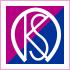 KURSÓW PODSTAWOWYCH/DOSZKALAJĄCYCH/SEMINARIÓW LICENCYJNYCHDla  konkurencji Data 	Podpis IMIĘ I NAZWISKODATA URODZENIAKLASA UPRAWNIEŃ PZJNR LEGITYMACJI PZJFEI LEVELFEI IDTELEFONE-MAILLP.DATAMIEJSCERODZAJ SZKOLENIA